БОЙОРОК                                                                                       РАСПОРЯЖЕНИЕ«10» ноябрь 2021 й.                      	   № 57 р   	               «10» ноября 2021 г.«Об увеличении стоимости имущества казны администрации сельского поселения Старотумбагушевский сельсовет муниципального района Шаранский район Республики Башкортостан»1. Увеличить стоимость:1.1. Детской площадки в д. Старотумбагушево инвентарный номер 1108520008 на сумму стоимости резинового покрытия 110 000 руб.1.2. Детской площадки в д. Темяково инвентарный номер 1108520009 и 1108520010 объединить и увеличить стоимость на сумму стоимости резинового покрытия 110 000 руб.1.3. Детской площадки в д. Старый Кичкиняш инвентарный номер 11085200011 на сумму стоимости резинового покрытия 110 000 руб.2. Принять в казну 2.1. Забор газораспределения в д. Каразыбаш по стоимости использованных материалов при изготовлении на сумму 52 204 руб.2.2. Дорожные знаки на сумму 9 500 руб.3.  Считать:3.1. Утратившим силу распоряжение № 35 р от 12.10.2021 года «О принятии имущества в казну администрации сельского поселения Старотумбагушевский сельсовет муниципального района Шаранский район Республики Башкортостан» 3.2.  Распоряжение № 57 р от 10.11.2021г. «Об увеличении стоимости имущества казны администрации сельского поселения Старотумбагушевский сельсовет муниципального района Шаранский район Республики Башкортостан» считать действительным с  12.10.2021 года.4. Контроль за исполнением настоящего распоряжения оставляю за собой.И.о. главы сельского поселения                                М.М. ТимерхановБашкортостан РеспубликаһыныңШаран районымуниципаль районыныңИске Томбағош  ауыл советыауыл биләмәһе ХакимиәтеҮҙәк урамы, 14-се йорт, Иске Томбағош  ауылыШаран районы Башкортостан Республикаһының 452636 Тел.(34769) 2-47-19, e-mail:sttumbs@yandex.ruwww.stumbagush.sharan-sovet.ru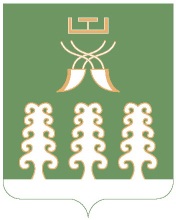 Администрация сельского поселенияСтаротумбагушевский сельсоветмуниципального районаШаранский районРеспублики Башкортостанул. Центральная, д.14 д. Старотумбагушево                             Шаранского района Республики Башкортостан, 452636 Тел.(34769) 2-47-19, e-mail:sttumbs@yandex.ru,www.stumbagush.sharan-sovet.ru